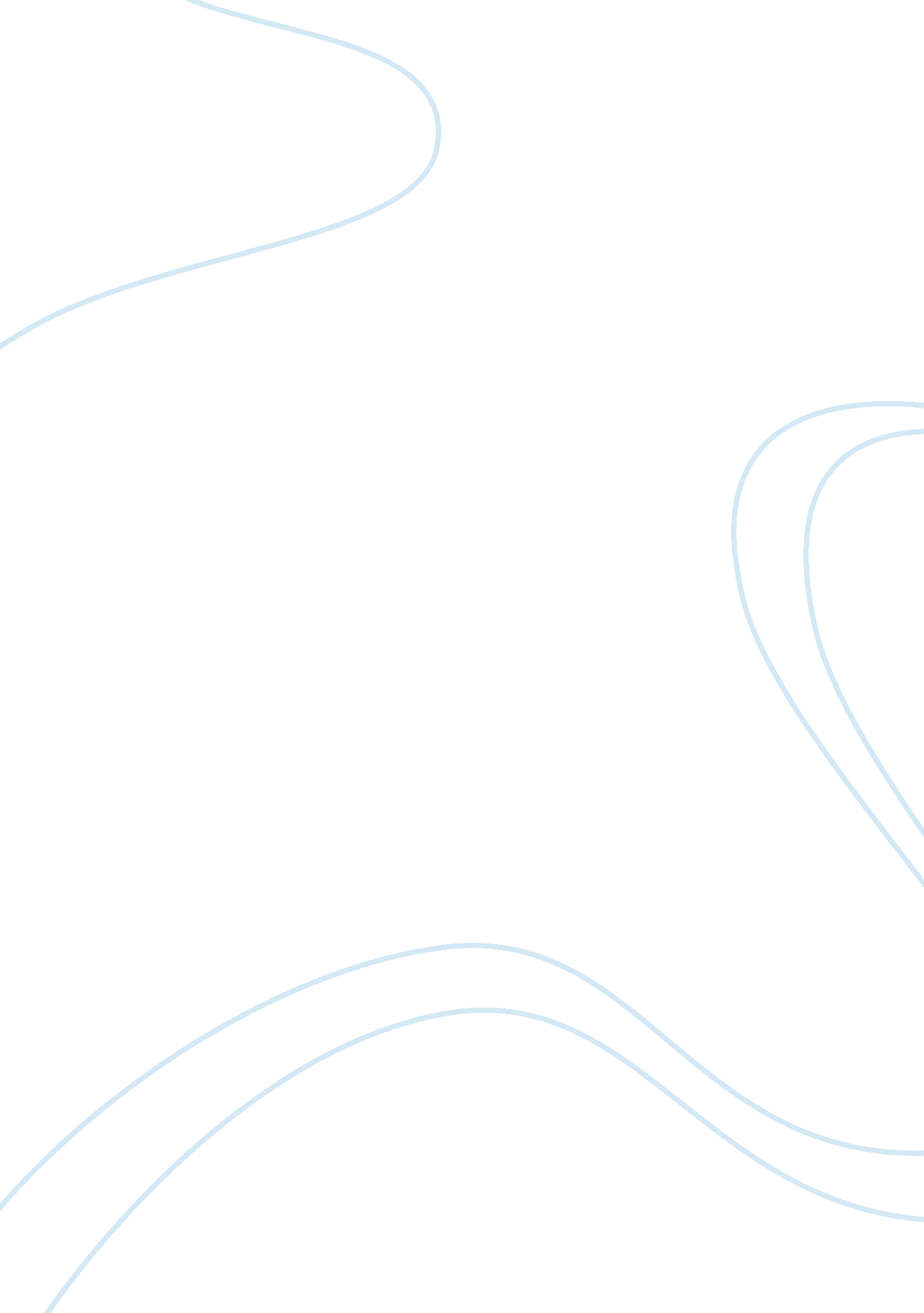 Islam beating, or otherwise physically harming. this typeFamily, Marriage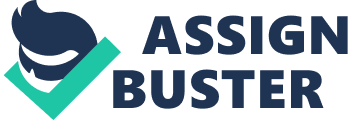 Islam and Akhter 2015, in their article “ Child abuse in Bangladesh” mainly concentrated on the currentchild abuse condition in Bangladesh. For the sake of describing the current oppressionsituation, the study tries to find out some causes of child oppression inBangladesh. This study also tries to describe the factors that affect the childoppression. The study finds out some major causes of child oppression includingphysical torture, homicide, rape and sometimes heinous attacks with acid etc. Theauthors also discussed several forms of child oppression. The four main formschild oppression are physical abuse, psychological abuse, sexual abuse and neglect. Physical oppression considered as intentional physical injury to children as aresult of shaking, punching, biting, kicking, burning beating, or otherwisephysically harming. This type of oppression to young children may affectimportant regions of the brain to fail to form or grow properly resulting in inappropriatedevelopment. These types of alterations in brain maturation have long-term effecton language, academic & cognitive, abilities children. Generally, it includes frequentverbal oppression to children in the form of shouting, confinement, threats andhumiliating criticism or degrading. Early marriage is one type of extremephysical and mental abuse against children. Childneglect includes failure to provide basic physical, emotional, medical and educationalneed a child. Child sexual oppression is described by the authors as sexualgratification by adults through kissing, talking about sexually implicitmatters to a child, fondling the sex organ of a child, forcing or alluring childrenin sexual acts of any kind. In Bangladesh society, there is little reliablequantitative data as this issue considered taboo. Children of all ages are atrisk of sexual abuse or harassment in their own homes, from relatives andfamily friend. The shame and culture of silence associated with abuse make the gainingqualitative data challenging. This study provides some environmental factors thatcreate situation favorable for child oppression. The child labor, domestic violence, violence on the street create favorable environment for child oppression. This studyalso focuses on the consequences of child oppression. The previous experience ofchild oppression can negatively change the child’s behavior including insomnia, discipline problems, anxiety, nightmares, depression etc. This abuse also affectsthe mental development of a child which interrupt his rational thinking, feelings, sympathy, empathy, benevolence and reasoning. Children who have been neglected orabused are more likely to be arrested as juvenile offenders & are morelikely to be a sadist and involve in criminal activities as an adult 